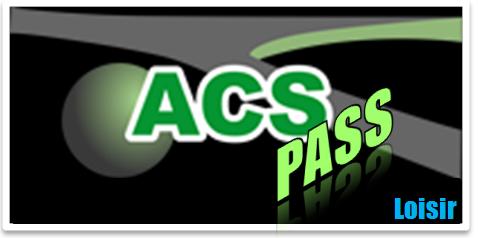 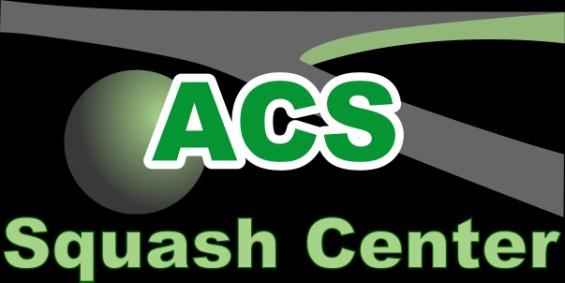                                   Inscription Entrainements Loisirs                                           Lundi                    En cas d’indisponibilité merci de vous désinscrire le plus rapidement possible.Nom PrénomAdresse EmailTéléphone123456789Liste d’attente123